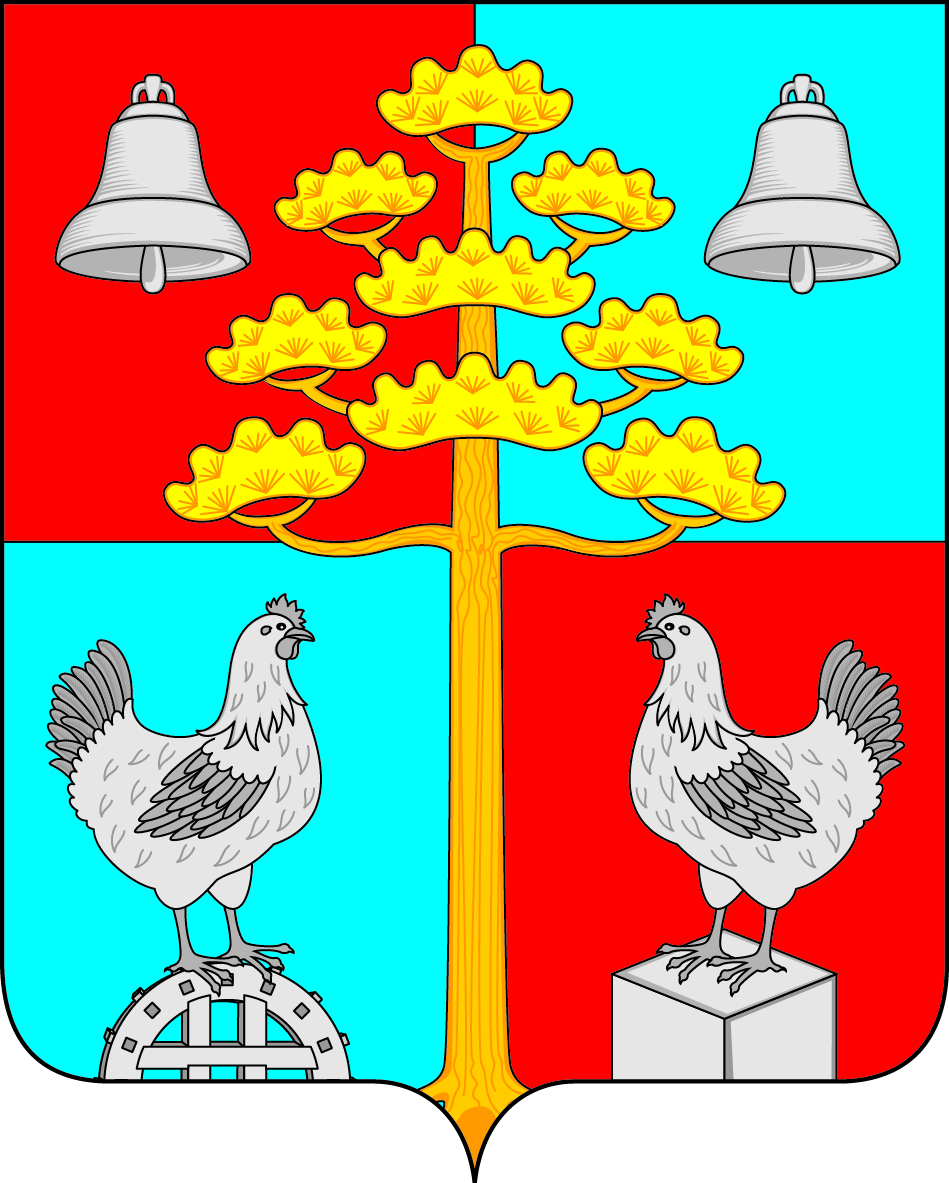 Российская ФедерацияИркутская областьАДМИНИСТРАЦИЯ  СЕЛЬСКОГО ПОСЕЛЕНИЯСОСНОВСКОГОМУНИЦИПАЛЬНОГО ОБРАЗОВАНИот 20.04.2021 г.		         Распоряжение        	                      № 54Об утверждении графика проведения мероприятий по обработке очагов произрастания дикорастущей конопли и о создании рабочей группы для проведения работ по обработке очагов произрастания дикорастущей конопли на территории сельского поселения Сосновского муниципального образования в 2021 году В целях противодействия наркопреступности и организационного уничтожения очагов произрастания дикорастущей конопли на территории Сосновского муниципального образования руководствуясь ст. 23,45 Устава Сосновского муниципального образования, администрация сельского поселения Сосновского муниципального образованияУтвердить график проведения мероприятий по обработке очагов произрастания дикорастущей конопли на территории сельского поселения сосновского муниципального образования в 2021 году (Приложение 1).Утвердить состав рабочей группы для проведения работ по обработке очагов произрастания дикорастущей конопли на территории сельского поселения Сосновского муниципального образования в 2021 году (Приложение 2).    3.Ведущему специалисту по организационным вопросам (Братчикова К.А.) разместить настоящее постановление на официальном сайте администрации сельского поселения Сосновского муниципального образования.        4.Контроль за исполнением настоящего распоряжения оставляю за собой.  Глава Сосновского муниципального образования                                                      В.С. Мелентьев ГрафикПроведения мероприятий по обработке очагов произрастания дикорастущей конопли на территории сельского поселения Сосновского муниципального образования в 2021 г.СоставРабочей группы для проведения работ по обработке очагов произрастания дикорастущей конопли на территории сельского поселения Сосновского образования в 2021 году.Приложение 1к распоряжению администрациисельского поселенияСосновского муниципальногообразованияОт 20.04.2021г. №54_№ п/пМесторасположение очагаПлощадь, гаСроки проведенияОтветственный1с. Сосновка, участок за ул. 2-я Рыбоводов0,5 га31.05.2021Кулинченко Е.А.2п. Белогорск, вдоль дороги до населенного пункта. 0,1 га23.05.2021Кулинченко Е.А.Приложение 2 к распоряжению администрациисельского поселенияСосновского муниципальногообразованияОт 20.04.2021г. №54№Ф.И.ОДолжность1Мелентьев Вадим СергеевичГлава сельского поселения Сосновского муниципального образования2Кулинченко Евгения АлександровнаВедущий специалист по муниципальному хозяйству3Непокрытов Александр ИннокентьевичВодитель администрации сельского поселения Сосновского муниципального 5Натаров Юрий ВладимировичДворник администрации сельского поселения Сосновского муниципального